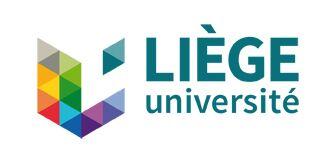 Cher participant, Cette recherche a pour objectif d’explorer l’impact de la personnalité et des médias sur la perception que vous pouvez avoir du terrorisme. Cette étude est réalisée dans le cadre de mon mémoire de fin d’étude à l’Université de Liège. Afin de participer, vous devez être âgé de 18 ans minimum. Je vous demande de bien vouloir remplir un questionnaire me permettant d’évaluer votre perception du danger et votre type de fréquentation des médias. Il vous est ensuite demandé de répondre à un second questionnaire qui est le « Big Five Inventory ». ANONYMAT ET CONFIDENTIALITE : Vos réponses seront anonymes. Rien de permettra de vous identifier et aucune information ne sera recueillie à votre insu. Les résultats de cette étude serviront à des fins scientifiques uniquement. PARTICIPATION VOLONTAIRE : Votre participation est volontaire. Vous pouvez cesser de répondre aux questions à tout moment sans aucun préjudice. Votre accord implique que vous acceptez que les renseignements recueillis soient utilisés anonymement à des fins de recherche. Merci de votre participation. Marine Delhalle